ProljećeNAPIŠI NAZIVE VJESNIKA PROLJEĆA2. Dopuni tvrdnju.______________________________________ se vraćaju iz toplijih krajeva.3. Zaokruži točan odgovor.Koji sve mjeseci pripadaju proljeću?a) ožujak, travanj, svibanj, lipanjb) lipanj, srpanj, kolovoz, rujanc) rujan, listopad, studeni, prosinacd) prosinac, siječanj, veljača, ožujak4. Na prvi dan proljeća dan i noć traju jednako dugo, a to se zove 				5. Što ljudi rade u proljeće u vrtu? 																				6. Što ljudi rade u proljeće u voćnjaku? 																							7. Objasni kakvo je vrijeme u proljeće.  																							8. Što se događa sa životinjama u proljeće?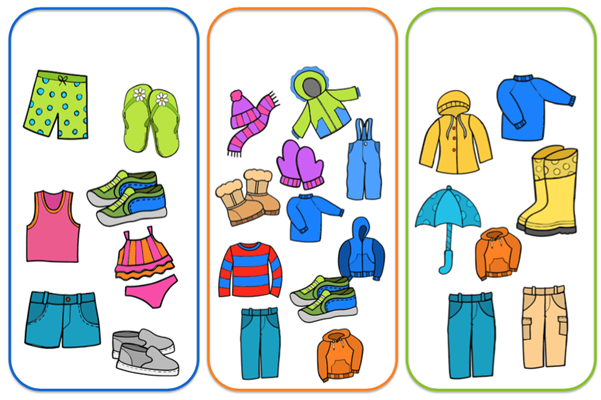 a) spavaju zimski sanb) dobivaju mladec) traže hranu9. Odaberi odjeću za proljeće – zaokruži!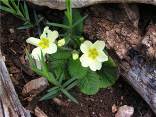 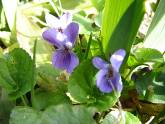 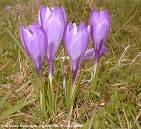 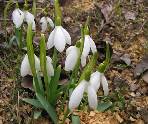 